FORMULIR PENILAIAN UJIAN SKRIPSINama			:  Fairuz DhiyatmokoNo. Pokok		:  20200710100030Judul Skripsi		:  Pengaruh Penyuluhan Kesehatan Terhadap Tingkat Pengetahuan Santri Terhadap Penyakit Prurigo Di Pondok Pesantren Faidlul Qodir Wonokerto Pekalongan.Catatan :Rentang  nilai 0-100                                                 Penguji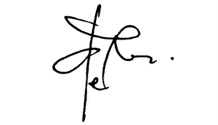 				Dede Renovaldi, S. Kep, M. Sc (Biomed)PERBAIKAN SKRIPSISesuai dengan jalannya sidang skripsi, perbaikan-perbaikan yang harus dan/atau disarankan untuk dilakukan pada ujian ini adalah sbb:pada abstrak, afiailasi dosen pembimbing yang spesifik. departemen kulit dan kelamin FKK UMJpenulisan hasil di abstrak tidak jelas.pembuatan kesimpulan pada abstrak belum sesuai.abstrak bahasa inggris, pada results dibuat dalam bentuk past tense.latar belakang masih banyak yg menggunakan referensi lama, 2008,2016, pada latar belakang banyak membahas pengaruh prurigo terhadap sanitasi lingkungan, daerah pesisir, banjir. tapi tidak dikaitkan dengan lokasi penelitian. mengapa?pada perumusan masalah dituliskan variabel2 yg ditulis dilatar belakng, ada kasus prurigo, pengaruh pendidikan, sehingga diberikan apa? dll. apakah sudah ada melakukan pre eliminary studi sblmnya yg menemukan bahwa blm ada dilakukan penkes tntg prurigo dsna? agar menambah keyakinan bahwa penting dilakukan penyuluhan kesehatan dsna.pada tujuan khusus 4, apa bedanya dengan tujuan khusus 1 dan 2.pada aspek praktis dan daya guna lebih baik dibuat spesifik terhadap prurigo.masih banyak referensi yg tidak ada di daftar pustaka, misalnya veronika et al, tirtawidi, william, dllhipotesis: terdapat pengaruh pemberian….bukan antarakriteria ekslusi bukan oposisi dari inklusi.pada DO, penyuluhan mengapa skala data ordinal sementara hasil ukur tidak ada? alat ukur kuesioner?typo reliabiltas, bukan reabilitasceritakan cara pengambilan data? penyebaran kuesioner?data frek data responden tdk perlu jika hanya menampilkan valid dan missing (itu teknis), untuk penyajian data univariat, tidak perlu menyajikan 2 data jika interpretasi datanya sama.pada tabel 4.3 jumlah maksudnya apa? pada DO, hasil ukur pengetahuan adalah persen?hasil uji normalitas tdk perlu dibuat detail, cukup dinarasikan. hasil uji nya bisa dicantumkan dilampiranpenjelasan wilcoxon test nya sangat bagus dan lengkap.pada pembahasan analisis bivariat, belum menemukan penjelasan yg sesuai untuk hasil. mengapa dengan intervensi penyuluhan dapat meningkatkan pengetahuan? indra apa yg dipengaruhi? stimulus dll nya? pada kesimpulan no 4 tdk perlu diceritakan detail, tapi apakah sesuai dengan tujuan khususnya? kesimpulan harus menjawab tujuan khusus penelitian.	                     Jakarta,      Januari 2024						     Penguji 2,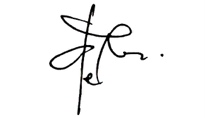  					Dede Renovaldi, S. Kep, M. Sc (Biomed)Aspek yang dinilaiNilai*BobotNilai x BobotPenyajian Lisan.Penggunaan WaktuKejelasan PenyajianEfektifitas, Pemakaian AVA2Sistematika PenulisanSesuai Kaidah IlmiahKetepatan Penggunaan BahasaSusunan Bahasa1Isi TulisanLatar BelakangTujuanKerangka TeoriKerangka KonsepDefinisi Operasional ( DO )Desain PenelitianMetode Pengambilan DataAnalisis DataPembahasanKesimpulanSaran3Originalitas RelevansiKeterkinian1Tanya Jawab & atau unjuk kerja :Kejelasan mengemukakan isi skripsiPenguasaan materiKetepatan menjawab pertanyaan3TOTALTOTALTOTAL88